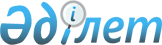 Об установлении квоты рабочих мест для несовершеннолетних выпускников интернатных организаций в Панфиловском районе
					
			Утративший силу
			
			
		
					Постановление акимата Панфиловского района Алматинской области от 10 октября 2011 года N 748. Зарегистрировано Управлением юстиции Панфиловского района Департамента юстиции Алматинской области 14 ноября 2011 года N 2-16-141. Утратило силу постановлением акимата Панфиловского района Алматинской области от 09 сентября 2016 года № 462      Сноска. Утратило силу постановлением акимата Панфиловского района Алматинской области от 09.09.2016 № 462.

      Примечание РЦПИ:

      В тексте сохранена авторская орфография и пунктуация.

      В соответствии с пунктом 2 статьи 31 Закона Республики Казахстан от 23 января 2001 года "О местном государственном управлении и самоуправлении в Республике Казахстан" и подпунктом 5-6) статьи 7 Закона Республики Казахстан от 23 января 2001 года "О занятости населения", в целях социальной защиты несовершеннолетних выпускников интернатных организаций, для обеспечения их занятости, акимат района ПОСТАНОВЛЯЕТ:

      1. Установить квоту рабочих мест для несовершеннолетних выпускников интернатных организаций в организациях и предприятиях Панфиловского района, независимо от формы собственности, в размере трех процентов от общей численности рабочих мест.

      2. Контроль за исполнением настоящего постановления возложить на заместителя акима района Раева Амантая Абдыкадыровича.

      3. Настоящее постановление вводится в действие по истечении десяти календарных дней после дня его первого официального опубликования.


					© 2012. РГП на ПХВ «Институт законодательства и правовой информации Республики Казахстан» Министерства юстиции Республики Казахстан
				
      Аким района

Е. Келемсеит

      СОГЛАСОВАНО:

      Начальник

      государственного учреждения

      "Отдел занятости и

      социальных программ

      Панфиловского района"

Жакыбай Азат Жапарович
